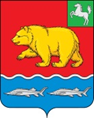 Администрация молчановского РАЙОНАТомской областиПОСТАНОВЛЕНИЕ29.12.2021                                                                                                  № 858с. МолчановоОб утверждении прогноза социально - экономического развития муниципального образования «Молчановский район»В соответствии с Бюджетным кодексом Российской Федерации, Федеральным законом от 28 июня 2014 года № 172-ФЗ «О стратегическом планировании в Российской Федерации», Законом Томской области от 12 марта 2015 года № 24-ОЗ «О стратегическом планировании в Томской области», проектом Стратегии социально - экономического развития муниципального образования «Молчановский район» до 2036 года, постановлением Администрации Молчановского района от 25 октября 2019 года № 681 «Об утверждении Положения о системе документов стратегического планирования муниципального образования «Молчановский район»ПОСТАНОВЛЯЮ:1. Утвердить прогноз социально – экономического развития муниципального образования «Молчановский район» до 2036 года согласно приложению №1 к настоящему постановлению.2. Утвердить пояснительную записку к прогнозу социально –экономического развития муниципального образования «Молчановский район» до 2036 года  согласно приложению №2 к настоящему постановлению.3. Настоящее постановление вступает в силу со дня его официального опубликования в официальном печатном издании «Вестник Молчановского района» и подлежит размещению на официальном сайте муниципального образования «Молчановский район» (http://www.molchanovo.ru).4. Контроль за исполнением настоящего постановления возложить на заместителя Главы Молчановского района по экономической политике.Глава Молчановского района                                                            Ю.Ю. СальковПриложение 1 к постановлениюАдминистрации Молчановского   района                                                      от __________ № ____Основные показатели прогноза социально-экономического развития муниципального образования «Молчановский район» на долгосрочный период до 2036 годаПриложение 2 к постановлениюАдминистрации Молчановского   района                                                      от __________ № ____Пояснительная записка к прогнозу социально-экономического развития муниципального образования «Молчановский район» на долгосрочный период до 2036 годаПрогноз социально – экономического развития муниципального образования «Молчановский район» на долгосрочный период до 2036 года (далее – прогноз) разработан с учетом результатов социально – экономического развития муниципального образования «Молчановский район» за 2019 – 2021 годы, характеристики состояния экономики и перспектив развития муниципального образования «Молчановский район», основных параметров прогноза социально – экономического развития Российской Федерации, стратегии социально – экономического развития Томской области до 2030 года, проекта стратегии социально – экономического развития муниципального образования «Молчановский район» до 2030 года.Анализ социально – экономической ситуации в муниципальном образовании «Молчановский район» и разработка прогноза основываются на данных статистики и методах экспертных оценок с применением официальных индексов дефляторов по видам экономической деятельности. Прогноз сформирован в 3 вариантах: консервативном, базовом и целевом.Базовый вариант прогноза построен исходя из более благоприятных внешних и внутренних условий. Данный вариант прогноза является базовым для составления бюджетного прогноза муниципального образования «Молчановский район» на среднесрочный период.Консервативный вариант прогноза построен исходя из наименее благоприятного сценария внешних и внутренних условий развития экономики муниципального образования «Молчановский район». Целевой вариант прогноза основан на достижении целевых показателей социально-экономического развития и решения задач стратегического планирования.Анализ основных показателей социально-экономического развития Молчановского района позволяет сделать выводы и обозначить основные факторы, оказывающие влияние на социально-экономическую ситуацию в районе.Основными барьерами на пути интенсивного экономического роста района являются: неудовлетворительные демографические показатели (район занимает 12 место среди муниципальных образований по численности постоянного населения и 18 по естественному приросту, убыли), высокий уровень износа коммунальной инфраструктуры, недостаток средств для финансирования проектов, отсутствие производственных предприятий. Отток молодежи из сельской местности является ощутимым препятствием для формирования кадровой базы района.Положительные тенденции наблюдаются в развитии сельскохозяйственного производства: активно развиваются фермерские хозяйства, постепенно увеличиваются посевные площади, поголовье скота в фермерских хозяйствах сохраняется.Развиваются предприятия в сфере услуг (гостиничный бизнес, туризм, парикмахерские, техническое обслуживание транспорта и др.), быстрыми темпами развивается розничная торговля.Промышленное производствоЗа 2020 год муниципальным образованием «Молчановский район» произведено промышленной продукции на сумму 156,1 млн. рублей, что на 1,8% меньше, чем в 2019 году. Наибольший удельный вес в промышленной продукции – обеспечение электроэнергией, газом и паром – 92,8%, водоснабжение – 6,7%. обрабатывающие производства – 0,5%, В 2022 – 2036 годы прогнозируется ежегодный рост объемов промышленного производства в диапазоне от 100,8% до 113,6% по трем вариантам прогноза.В целом, структура промышленного производства на протяжении последних лет остается неизменной, вследствие чего прогнозировать значительный рост производства на ближайшую перспективу возможно только при наличии масштабных промышленных инвестиционных проектов.Обрабатывающие производства в 2036 году составят 1,1-1,6-9,68 млн.рублей.Объем отгруженной промышленной продукции в сфере обеспечения электрической энергией, газом и паром; кондиционирования воздуха к 2036 году по оценке достигнет 245,3-257,8-258,6 млн. рублей, что на 94,6-107,1-107,9 млн. рублей больше, чем в 2021 году.По отрасли «Водоснабжение; водоотведение, организация сбора и утилизации отходов, деятельность по ликвидации загрязнений» объем отгруженной промышленной продукции за 2022 – 2036 годы увеличится по трем вариантам прогноза на 5,8-6,1-6,8 млн. рублей к показателю 2021 года и составит 16,7-17,0-17,7 млн. рублей. Прогнозируемые темпы роста произведенной продукции в сопоставимых ценах по трем вариантам прогноза к 2036 году составят 100,0-109,9%.Сельское хозяйствоВажную роль в социально-экономическом развитии Молчановского района имеет агропромышленный комплекс, с помощью которого также решаются проблемы комплексного развития сельских территорий.Общий объем производства сельскохозяйственной продукции по экспертной оценке в отчетном периоде составил 458,7 млн. рублей, уменьшение по сравнению с 2019 годом на 1,8%.Производство важнейших видов продукции в натуральном выражении в 2020 году:– убой скота и птицы 1,3 тыс.тонн, что значительно превышает показатель 2020 года;– валовый сбор зерна (в весе после доработки) 2,4 тыс.тонн, что меньше, чем в 2019 году на 7,7%;– валовый сбор картофеля 5,02 тыс.тонн, что меньше, чем в 2019 году на 3,1%;– валовый сбор овощей 1,04 тыс.тонн, что меньше, чем в 2019 году на 5,5%;– молоко 1,3 тыс.тонн, что больше, чем в 2019 году на 8,3%;– яйца 0,05 млн.штук, что больше чем в 2019 году на 25%.Поголовье крупного рогатого скота в целом по району на 01.01.2021 года уменьшилось по сравнению с аналогичным периодом 2020 года на 8,8% и составило 2218 головы, в том числе поголовье коров составило 1141 голов и снизилось на 3,2%, поголовье свиней снизилось на 22,7% и составило 579 голов, поголовье овец и коз снизилось на 6,3% и составило 478 голов, поголовье птиц увеличилось на 25,4% и составило 4576 голов.В 2020 году в бюджете муниципального образования «Молчановский район» были предусмотрены денежные средства на реализацию мероприятия по возмещению части затрат гражданам, ведущим личное подсобное хозяйство, на содержание 2-х коров молочного направления. За предоставлением субсидии обратились 23 гражданина, ведущих ЛПХ, сумма субсидии составила 92 тыс. рублей.Из средств федерального и областного бюджетов предоставлены субсидии на поддержку малых форм хозяйствования в размере 22,1 млн. рублей из них: на содержание коров КФХ и ЛПХ - 1,5 млн. рублей, техоснащение ЛПХ - 146,1 тыс. рублей, осеменение коров в ЛПХ и КФХ района - 412,7 тыс. рублей, повышение продуктивности в молочном скотоводстве - 1,1 млн. рублей, субсидии на приобретение семян в районы Крайнего Севера - 818,2 тыс. рублей, возмещение части затрат на проведение агротехнологических работ - 136,2 тыс. рублей, субсидия на грантовую поддержку начинающих фермеров - 15,0 млн. рублей (КФХ Жарченко И.Н., Калоян О.А. (мясное скотоводство, Гришино) Тимошенко Д.Л. (мясное Молчаново), «Агростартап» - 3,0 млн. рублей (Тимошенко С.В. (коневодство Соколовка). В итоге 52 ЛПХ и 6 КФХ получили государственную поддержку.В течение 2020 года на территории с. Молчаново было организовано и проведено 4 ярмарки «Выходного дня». Снижение числа проведенных ярмарок связано с введенными ограничениями, вызванными распространением коронавирусной инфекции. Основные направления развития сельского хозяйства Молчановского района сформированы с учетом реализуемых в настоящее время и планируемых к реализации в прогнозном периоде инвестиционных проектов в агропромышленном комплексе, исходя из существующих мер государственной поддержки сельскохозяйственной отрасли, включая грантовую поддержку начинающих фермеров и семейных животноводческих ферм, в рамках действующих региональных государственных программ.В прогнозном периоде объем продукции сельского хозяйства по консервативному варианту прогноза в 2036 году составит 919,6 млн.рублей, по базовому варианту – 1125,6 млн.рублей и целевому – 1222,5 млн.рублей.Перспективы развития сельского хозяйства определены, исходя из экономических и природных условий, ресурсного потенциала района в соответствии с федеральными и региональными целевыми программами развития агропромышленного комплекса. Приоритетными отраслями в развитии сельского хозяйства района определены молочно-мясное животноводство, фуражное зерно, кормопроизводство. Развитие агропромышленного комплекса позволит обеспечить занятость населения, увеличить производство натуральной, экологически чистой продукции сельскохозяйственного производства.«Точкой роста» в развитии агропромышленного комплекса может стать строительство на территории района современного животноводческого комплекса, который позволит не только повысить конкурентоспособность производимой сельскохозяйственной продукции посредством создания высокопроизводительных мощностей, но и обеспечить устойчивое развитие сельских территорий района. Роль личного сектора в производстве сельхозпродуктов сохранится, и будет осуществляться при оказании активной государственной (муниципальной) поддержи с учетом их большой не только экономической, но и социальной значимости для района. Предполагается дальнейшее развитие малых форм хозяйствования на основе расширения рыночных отношений, а также кооперированных связей между субъектами рынка.Муниципальная поддержка может выражаться в содействии в субсидировании части затрат на содержание сельскохозяйственных животных, в приобретении скота высокопродуктивных пород, обеспечении кормами и семенным материалом, организации технического переоснащения производства. Важными результатами этой деятельности будут являться естественное развитие кооперации и специализации домохозяйств района в решении задач в сфере производства, сбыта и переработки продукции. ТранспортНа территории района и до областного центра (г.Томск) существует регулярное пассажирское сообщение. Кроме того, имеется возможность воспользоваться услугами такси. В период весенне – осенней распутицы не имеют постоянного транспортного сообщения населенные пункты: с.Могочино, с.Игреково, с.Сулзат, с. Суйга. Имеется паромная переправа «с. Нарга – с. Могочино», действующая в период от ледохода до ледостава. В зимний период действует ледовая переправа «с.Нарга – с.Могочино». Не имеют регулярного пассажирского сообщения: д.Нижняя Фёдоровка, д.Алексеевка, д.Новая Тювинка, д.Князевка, д.Нефтебаза. Доля населения, проживающего в населенных пунктах, не имеющих регулярного сообщения с районным центром, в общей численности населения района составило 1,06%.Протяженность дорог областного и местного значения – 442,5 км, в т. ч. с твердым покрытием – 226 км. Увеличение показателя протяженности дорог с твердым покрытием по отношению к 2019 году составило 2,5%. По состоянию на 01.01.2021 года муниципальные дороги в общей протяженности дорог составили 212,8 км или 48,0%, дороги областного значения – 229,7 км. Содержанием и обслуживанием автомобильных дорог общего пользования района занимается ФЛ ГУП ТО «Областное ДРСУ» с.Кривошеино.На капитальный ремонт и ремонт автомобильных дорог общего пользования местного значения в границах муниципальных районов в 2020 году израсходовано 13,2 млн.рублей. Отремонтировано 3,2 км автомобильных дорог общего пользования.Проведен ремонт 177 м автомобильной дороги - подъезд к д.Майково Молчановского района Томской области, на сумму 399,1 тыс.рублей за счет средств местного бюджета.К 2036 году протяженность автомобильных дорог общего пользования с твердым покрытием ожидается на уровне 226-226,2-227 км по трем вариантам прогноза, по сравнению с 2021 годом прирост составит 0,1-0,4% по базовому и целевому вариантам прогноза.4. СтроительствоОбъем работ, выполненных по виду экономической деятельности «Строительство» в 2020 году составил 206,0 млн.рублей, увеличение по сравнению с 2019 годом составило 83,1%.Жилищное строительство составляет 119,0 млн.рублей или 57,8%.Ввод жилья по итогам 2020 года составил 3036 кв.м. (21 жилой дом). За отчетный период администрациями поселений выдано 34 уведомления на строительство и реконструкцию и 28 уведомлений на ввод жилья.В рамках участия в государственной программе Российской Федерации «Комплексное развитие сельских территорий» 8 семей района получили свидетельства о предоставлении социальных выплат на общую сумму 4,4 млн.рублей.В рамках участия в программе поддержки молодых семей выдано свидетельство одной молодой семье на сумму 302,4 тыс.рублей.В целях переселения граждан из районов Крайнего Севера и приравненных к ним местностей выдано 3 жилищных сертификата на сумму около 5,3 млн.рублей (средства федерального бюджета).Объем работ, выполненных по виду экономической деятельности «Строительство» к 2036 году составит 418,0-454,2-599,6 млн.рублей, по трем вариантам прогноза. Объем жилищного строительства к 2036 году составит 3,66-4,0-4,32 тыс.кв.м общей площади по консервативному, базовому и целевому вариантам прогноза.5. ИнвестицииСоздание благоприятного инвестиционного климата и активное привлечение инвестиций являются основой развития любой территории.Приоритетными отраслями для привлечения инвестиций являются: агропромышленный комплекс, лесная и пищевая промышленность, ЖКХ, жилищное строительство, туризм, строительство объектов социальной сферы. Объём инвестиций за 2020 год составил 435,8 млн.рублей.Самый весомый объём составляют инвестиции в строительство 70,2% или 306,0 млн. рублей, в социальную сферу 18,3% или 79,8 млн.рублей, в том числе в образование 63,8 млн.рублей, в культуру 3,3 млн.рублей, в здравоохранение 11,9 млн.рублей, на развитие физической культуры и спорта 0,8 млн.рублей, в дорожное хозяйство 2,2% или 9,4 млн.рублей, в жилищно-коммунальное хозяйство 2,9% или 12,1 млн.рублей, на благоустройство 1,5% или 6,7 млн.рублей, сельское хозяйство 3,9% или 16,8 млн. рублей, прочие 0,8% или 3,5 млн.рублей.В 2036 году объем инвестиций в основной капитал прогнозируется по консервативному варианту прогноза – на уровне 888,2 млн.рублей, по базовому варианту – 995,1 млн.рублей и целевому варианту – в размере 1090,6 млн.рублей.В 2021 году начато строительство физкультурно-оздоровительного комплекса в с. Молчаново.В перспективе планируется реализация таких проектов, как: газоснабжение микрорайона «Нефтяников», догазификация в с.Тунгусово и с.Нарга, строительство станции очистки питьевой воды в с.Молчаново и 5 км водопроводных сетей, строительство ФАПа в с.Колбинка, капитальный ремонт ДК «Обь», капитальный ремонт МБОУ «Наргинская СОШ», МАОУ «Молчановская СОШ №2», строительство жилья для молодых специалистов.6. Торговля и услуги населениюОборот розничной торговли в 2020 году составляет 1354,1 млн.рублей, уменьшение по сравнению с 2019 годом на 4,1%. На 01.01.2021 в Молчановском районе насчитывается 147 объектов торговли, что меньше на 6% (8 единиц) в сравнении с 2019 годом. Общая площадь торговых объектов сократилась на 628 кв.м. и составила 10,8 тыс. кв.м. В целом в муниципальном образовании «Молчановский район» ежегодно наблюдается сокращение количества объектов потребительской сферы. Открытие торговых точек крупных торговых сетей на территории муниципального образования – один из главных факторов сокращения количества мелких индивидуальных предпринимателей в основном в сфере торговли.
          Одним из факторов, влияющих на сокращение количества объектов потребительской сферы, является вступление в силу нормативных правовых актов, требующих дополнительных значительных расходов при осуществлении деятельности (внедрение контрольно-кассовой техники, маркировки товаров).Объекты розничной торговли в Молчановском районе распределились следующим образом:- продовольственной группы - 10 единиц,- непродовольственной - 67,- со смешанным ассортиментом товаров - 70.В районе работает 1 торговых объекта, использующих современный формат обслуживания (супермаркет). В районе работает 1 торговый объект, использующий современный формат обслуживания (супермаркет). На 1 торговую точку увеличилось количество магазинов, осуществляющих расчеты через терминалы безналичного расчета, на 01.01.2020 – 102 объекта, на 01.01.2021 – 103.Статус объектов местной торговой сети имеют 35 объектов. Кроме того, 16 объектов -  это представители федеральных и региональных торговых сетей.Объем платных услуг населению составляет 442,9 млн.рублей, увеличение по сравнению с 2019 годом на 3,2%.Сфера бытового обслуживания населения в муниципальном образовании характеризуется как умеренно развивающаяся, при этом имеющая потенциал развития. Бытовые услуги оказывают 44 субъекта. В данном секторе развитие конкуренции наблюдается в сфере парикмахерских услуг, услуг по ремонту помещений и ритуальных услуг.В прогнозируемом периоде возможно появление новых видов деятельности, открытие новых субъектов малого предпринимательства, так как сфера услуг активно расширяется. Несмотря на наличие достаточного числа объектов обслуживания населения, потребительский рынок района объективно обладает потенциальными возможностями для более полного удовлетворения потребительского спроса.Увеличение денежных доходов населения вследствие индексации пенсий и повышения уровня заработной платы, а также рост объемов потребительского кредитования будет способствовать росту потребительских расходов.Темпы роста оборота розничной торговли в 2036 году составят по трем вариантам прогноза от 102,0% до 104,5% в сопоставимых ценах к предыдущему году. Оборот розничной торговли к 2036 году достигнет 3887,8-3995,7-4109,1 млн.рублей по трем вариантам прогноза. В 2022 – 2036 годы индекс потребительских цен прогнозируется на уровне 104,0%.7. Малое и среднее предпринимательство,включая микропредприятияПо состоянию на 01.01.2021 года количество субъектов малого предпринимательства составляет 246 единиц (23 малых предприятий, 223 индивидуальных предпринимателя), уменьшение в сравнении с 2019 годом на 8,2% (2019 год: 268 единиц, в том числе 25 малых предприятий, 243 индивидуальных предпринимателя).Среднесписочная численность работников малых и средних предприятий, включая микропредприятия в 2020 году составила 1,0 тыс. человек, из них число занятых в секторе малого предпринимательства составило около 700 человек.Администрация Молчановского района в перспективе будет продолжать работу по содействию развитию предпринимательства и решению всех важных вопросов, связанных с ведением предпринимательской деятельности, что позволит ожидать лишь незначительное увеличение численности субъектов малого и среднего предпринимательства по базовому и целевому  прогнозу  к 2036 году в количестве 250-252 единиц. Среднесписочная численность работников малых и средних предприятий, включая микропредприятия, к 2036 году составит 0,6-0,7 тыс. человек по консервативному и базовому вариантам прогноза, по целевому варианту может ожидаться небольшое увеличение численности работников до 1,2 тыс.человек, в случае развития действующих субъектов малого и среднего предпринимательства, либо открытия новых малых и средних предприятий. 8. НаселениеПо состоянию на 01 января 2021 года в районе насчитывается 12106 человек, увеличение на 0,6% или на 7 человек по сравнению с аналогичным периодом 2020 года.Количество родившихся уменьшилось на 17 человек и составило 134 человека, количество умерших увеличилось на 8 человек и составило 217 человек. Естественная убыль населения составила 83 человека.Миграционные потоки характеризуются превышением числа прибывших над выбывшими (прибыло 466 человек, выбыло 371 человек).Снижение численности населения к 2036 году ожидается по всем вариантам прогноза. По консервативному до 11,4 тыс.человек, по базовому до 11,6 тыс.человек, по целевому варианту до 11,7 тыс.человек. Естественного прироста, как и в прогнозном периоде не ожидается, будет сохраняться естественная убыль.9. Труд и занятостьНесмотря на высокую потребность в кадрах, уровень регистрируемой безработицы на 01 января 2021 года составил 3,5% или 256 человек.Номинальная начисленная заработная плата в 2020 году по крупным и средним предприятиям составила 46036,3 рублей, темп роста составил 8,8% к предыдущему году. Среднемесячная заработная плата за 2020 год превысила установленный прожиточный минимум для трудоспособного населения (на IV квартал 2020 г. – 12566,0 рублей) почти в 3,7 раза.Наиболее высокий уровень заработной платы отмечается в деятельности транспорта и связи – 47536,0 рублей, в государственном управлении и обеспечении военной безопасности – 44301,0 рубль, в сфере оптовой и розничной торговли; ремонта автотранспортных 32874,0 рубля, в здравоохранении и предоставлении социальных услуг – 36245,0 рублей, в образовании – 37952,0 рубля.Фонд заработной платы работников организаций составил 1099,6 млн.рублей, увеличение по сравнению с 2019 годом на 5,9%.На плановый период до 2036 года будут наблюдаться умеренные темпы роста фонда начисленной заработной платы (ФЗП) в пределах 0,5-7,5% во всех отраслях деятельности по консервативному прогнозу, по базовому и целевому вариантам ожидаются быстрые темпы роста до 2030 года от 3 до 52% и умеренные после 2030 года – 1,3-2%.Среднемесячная заработная плата (по крупным и средним предприятиям) к 2036 году по прогнозной оценке должна достигнуть 63000,0-74056,8-83259,9 рублей по трем вариантам прогноза.Следует отметить, что темпы роста ФЗП выше темпов роста заработной платы, что говорит об увеличении численности работников, в том числе о создании новых рабочих мест.ПоказательЕдиница измеренияВарианты прогнозаФактФактОценкаПрогнозПрогнозПрогнозПрогнозПрогнозПрогнозПрогнозПрогнозПрогнозПрогнозПрогнозПрогнозПрогнозПрогнозПрогнозПоказательЕдиница измеренияВарианты прогнозаФактФактОценкаПрогнозПрогнозПрогнозПрогнозПрогнозПрогнозПрогнозПрогнозПрогнозПрогнозПрогнозПрогнозПрогнозПрогнозПрогнозПоказательЕдиница измеренияВарианты прогноза2019 год2020 год2021 год2022 год2023 год2024 год2025 год2026 год2027 год2028 год2029 год2030 год2031 год2032 год2033 год2034 год2035 год2036 годОбъем отгруженных товаров  собственного производства, выполненных работ и услуг собственными силами, относящихся к промышленному производству в основных действующих ценах (итого по разделам B, C, D, E)  млн рублей консервативный159,0156,1162,4163,7165,2167,7173,7180,1186,9194,0201,2209,1217,2225,7234,6243,7253,3263,1Объем отгруженных товаров  собственного производства, выполненных работ и услуг собственными силами, относящихся к промышленному производству в основных действующих ценах (итого по разделам B, C, D, E)  млн рублей базовый159,0156,1162,4166,2169,3173,8180,5187,3194,5201,8209,8218,3227,1236,2245,6255,4265,7276,3Объем отгруженных товаров  собственного производства, выполненных работ и услуг собственными силами, относящихся к промышленному производству в основных действующих ценах (итого по разделам B, C, D, E)  млн рублей целевой159,0156,1162,4171,7175,8181,6189,0196,1203,5211,3219,8228,6237,3246,3255,7265,5275,4286,0Индекс промышленного производствав % к пред. годуконсервативный105,898,2104,0100,8100,9101,5103,6103,7103,7103,8103,7103,9103,9103,9103,9103,9103,9103,9Индекс промышленного производствав % к пред. годубазовый105,898,2104,0102,4103,4105,2107,6107,8108,0108,0108,2108,5108,6108,7108,8108,9109,0109,1Индекс промышленного производствав % к пред. годуцелевой105,898,2104,0105,8107,4110,0112,7112,9113,0113,1113,3113,6113,5113,4113,3113,2113,0112,9в т.ч. по видам деятельности:в т.ч. по видам деятельности:в т.ч. по видам деятельности:в т.ч. по видам деятельности:в т.ч. по видам деятельности:в т.ч. по видам деятельности:в т.ч. по видам деятельности:в т.ч. по видам деятельности:в т.ч. по видам деятельности:в т.ч. по видам деятельности:в т.ч. по видам деятельности:в т.ч. по видам деятельности:в т.ч. по видам деятельности:в т.ч. по видам деятельности:в т.ч. по видам деятельности:в т.ч. по видам деятельности:в т.ч. по видам деятельности:в т.ч. по видам деятельности:в т.ч. по видам деятельности:в т.ч. по видам деятельности:в т.ч. по видам деятельности:Раздел B "Добыча полезных ископаемых"Раздел B "Добыча полезных ископаемых"Раздел B "Добыча полезных ископаемых"Раздел B "Добыча полезных ископаемых"Раздел B "Добыча полезных ископаемых"Раздел B "Добыча полезных ископаемых"Раздел B "Добыча полезных ископаемых"Раздел B "Добыча полезных ископаемых"Раздел B "Добыча полезных ископаемых"Раздел B "Добыча полезных ископаемых"Раздел B "Добыча полезных ископаемых"Раздел B "Добыча полезных ископаемых"Раздел B "Добыча полезных ископаемых"Раздел B "Добыча полезных ископаемых"Раздел B "Добыча полезных ископаемых"Раздел B "Добыча полезных ископаемых"Раздел B "Добыча полезных ископаемых"Раздел B "Добыча полезных ископаемых"Раздел B "Добыча полезных ископаемых"Раздел B "Добыча полезных ископаемых"Раздел B "Добыча полезных ископаемых"- в действующих ценахмлн рублей консервативный0,00,00,00,00,00,00,00,00,00,00,00,00,00,00,00,00,00,0- в действующих ценахмлн рублей базовый0,00,00,00,00,00,00,00,00,00,00,00,00,00,00,00,00,00,0- в действующих ценахмлн рублей целевой0,00,00,00,00,00,00,00,00,00,00,00,00,00,00,00,00,00,0- индекс промышленного производствав % к пред. годуконсервативный0,00,00,00,00,00,00,00,00,00,00,00,00,00,00,00,00,00,0- индекс промышленного производствав % к пред. годубазовый0,00,00,00,00,00,00,00,00,00,00,00,00,00,00,00,00,00,0- индекс промышленного производствав % к пред. годуцелевой0,00,00,00,00,00,00,00,00,00,00,00,00,00,00,00,00,00,0- индекс-дефлятор%консервативный0,00,00,00,00,00,00,00,00,00,00,00,00,00,00,00,00,00,0- индекс-дефлятор%базовый0,00,00,00,00,00,00,00,00,00,00,00,00,00,00,00,00,00,0- индекс-дефлятор%целевой0,00,00,00,00,00,00,00,00,00,00,00,00,00,00,00,00,00,0Раздел С "Обрабатывающие производства"Раздел С "Обрабатывающие производства"Раздел С "Обрабатывающие производства"Раздел С "Обрабатывающие производства"Раздел С "Обрабатывающие производства"Раздел С "Обрабатывающие производства"Раздел С "Обрабатывающие производства"Раздел С "Обрабатывающие производства"Раздел С "Обрабатывающие производства"Раздел С "Обрабатывающие производства"Раздел С "Обрабатывающие производства"Раздел С "Обрабатывающие производства"Раздел С "Обрабатывающие производства"Раздел С "Обрабатывающие производства"Раздел С "Обрабатывающие производства"Раздел С "Обрабатывающие производства"Раздел С "Обрабатывающие производства"Раздел С "Обрабатывающие производства"Раздел С "Обрабатывающие производства"Раздел С "Обрабатывающие производства"Раздел С "Обрабатывающие производства"- в действующих ценахмлн рублей консервативныйнет данных0,740,750,720,750,750,770,780,800,820,840,870,910,950,991,031,081,10- в действующих ценахмлн рублей базовыйнет данных0,740,750,770,800,810,830,850,870,901,001,201,251,311,371,431,491,60- в действующих ценахмлн рублей целевойнет данных0,740,753,704,004,404,905,405,906,507,207,908,208,458,759,109,309,68- индекс промышленного производствав % к пред. годуконсервативный0,00,0101,996,0104,2100,0102,7101,3102,6102,5102,4103,6104,5104,5104,4104,3104,3101,9- индекс промышленного производствав % к пред. годубазовый0,00,0101,9102,7103,9101,3102,5102,4102,4103,4111,1120,0104,5104,5104,4104,4104,3107,4- индекс промышленного производствав % к пред. годуцелевой0,00,0101,9493,3108,1110,0111,4110,2109,3110,2110,8109,7103,8103,0103,6104,0102,2104,1- индекс-дефлятор%консервативный104,7103,9103,8104,5104,7104,9104,7104,7104,6104,6104,6104,5104,5104,5104,4104,3104,3104,3- индекс-дефлятор%базовый104,7103,9103,8104,5104,6104,7104,5104,4104,5104,6104,6104,6104,5104,5104,4104,4104,3104,2- индекс-дефлятор%целевой104,7103,9103,8103,2104,1104,3104,3104,2104,1104,3104,4104,4104,4104,1104,1104,1104,1104,1Раздел D "Обеспечение электрической энергией, газом и паром; кондиционирование воздуха"Раздел D "Обеспечение электрической энергией, газом и паром; кондиционирование воздуха"Раздел D "Обеспечение электрической энергией, газом и паром; кондиционирование воздуха"Раздел D "Обеспечение электрической энергией, газом и паром; кондиционирование воздуха"Раздел D "Обеспечение электрической энергией, газом и паром; кондиционирование воздуха"Раздел D "Обеспечение электрической энергией, газом и паром; кондиционирование воздуха"Раздел D "Обеспечение электрической энергией, газом и паром; кондиционирование воздуха"Раздел D "Обеспечение электрической энергией, газом и паром; кондиционирование воздуха"Раздел D "Обеспечение электрической энергией, газом и паром; кондиционирование воздуха"Раздел D "Обеспечение электрической энергией, газом и паром; кондиционирование воздуха"Раздел D "Обеспечение электрической энергией, газом и паром; кондиционирование воздуха"Раздел D "Обеспечение электрической энергией, газом и паром; кондиционирование воздуха"Раздел D "Обеспечение электрической энергией, газом и паром; кондиционирование воздуха"Раздел D "Обеспечение электрической энергией, газом и паром; кондиционирование воздуха"Раздел D "Обеспечение электрической энергией, газом и паром; кондиционирование воздуха"Раздел D "Обеспечение электрической энергией, газом и паром; кондиционирование воздуха"Раздел D "Обеспечение электрической энергией, газом и паром; кондиционирование воздуха"Раздел D "Обеспечение электрической энергией, газом и паром; кондиционирование воздуха"Раздел D "Обеспечение электрической энергией, газом и паром; кондиционирование воздуха"Раздел D "Обеспечение электрической энергией, газом и паром; кондиционирование воздуха"Раздел D "Обеспечение электрической энергией, газом и паром; кондиционирование воздуха"- в действующих ценахмлн рублей консервативный147,9144,9150,7152,0153,0155,0161,0167,3173,9180,6187,7195,0202,6210,5218,7227,2236,1245,3- в действующих ценахмлн рублей базовый147,9144,9150,7154,3157,0161,0167,4174,1181,1188,3195,9203,7211,9220,3229,2238,3247,9257,8- в действующих ценахмлн рублей целевой147,9144,9150,7156,7160,0165,0171,6178,1184,9191,9199,2206,8214,6222,8231,3240,0249,2258,6- индекс промышленного производствав % к пред. годуконсервативный91,398,0104,0100,9100,7101,3103,9103,9103,9103,9103,9103,9103,9103,9103,9103,9103,9103,9- индекс промышленного производствав % к пред. годубазовый91,398,0104,0102,4103,3105,2108,0108,1108,2108,3108,4108,5108,7108,8108,9109,0109,1109,2- индекс промышленного производствав % к пред. годуцелевой91,398,0104,0104,0105,3107,8110,7110,6110,5110,4110,3110,2110,1110,0109,9109,8109,6109,5- индекс-дефлятор%консервативный106,1104,2104,0104,0103,9103,9103,9103,9103,9103,9103,9103,9103,9103,9103,9103,9103,9103,9- индекс-дефлятор%базовый106,1104,2104,0104,0103,9103,9104,0104,0103,9103,9103,9103,9103,9103,9103,9103,9103,9103,9- индекс-дефлятор%целевой106,1104,2104,0104,0103,8103,8104,0103,8103,8103,8103,8103,8103,8103,8103,8103,8103,8103,8Раздел E "Водоснабжение; водоотведение, организация сбора и утилизации отходов, деятельность по ликвидации загрязнений"Раздел E "Водоснабжение; водоотведение, организация сбора и утилизации отходов, деятельность по ликвидации загрязнений"Раздел E "Водоснабжение; водоотведение, организация сбора и утилизации отходов, деятельность по ликвидации загрязнений"Раздел E "Водоснабжение; водоотведение, организация сбора и утилизации отходов, деятельность по ликвидации загрязнений"Раздел E "Водоснабжение; водоотведение, организация сбора и утилизации отходов, деятельность по ликвидации загрязнений"Раздел E "Водоснабжение; водоотведение, организация сбора и утилизации отходов, деятельность по ликвидации загрязнений"Раздел E "Водоснабжение; водоотведение, организация сбора и утилизации отходов, деятельность по ликвидации загрязнений"Раздел E "Водоснабжение; водоотведение, организация сбора и утилизации отходов, деятельность по ликвидации загрязнений"Раздел E "Водоснабжение; водоотведение, организация сбора и утилизации отходов, деятельность по ликвидации загрязнений"Раздел E "Водоснабжение; водоотведение, организация сбора и утилизации отходов, деятельность по ликвидации загрязнений"Раздел E "Водоснабжение; водоотведение, организация сбора и утилизации отходов, деятельность по ликвидации загрязнений"Раздел E "Водоснабжение; водоотведение, организация сбора и утилизации отходов, деятельность по ликвидации загрязнений"Раздел E "Водоснабжение; водоотведение, организация сбора и утилизации отходов, деятельность по ликвидации загрязнений"Раздел E "Водоснабжение; водоотведение, организация сбора и утилизации отходов, деятельность по ликвидации загрязнений"Раздел E "Водоснабжение; водоотведение, организация сбора и утилизации отходов, деятельность по ликвидации загрязнений"Раздел E "Водоснабжение; водоотведение, организация сбора и утилизации отходов, деятельность по ликвидации загрязнений"Раздел E "Водоснабжение; водоотведение, организация сбора и утилизации отходов, деятельность по ликвидации загрязнений"Раздел E "Водоснабжение; водоотведение, организация сбора и утилизации отходов, деятельность по ликвидации загрязнений"Раздел E "Водоснабжение; водоотведение, организация сбора и утилизации отходов, деятельность по ликвидации загрязнений"Раздел E "Водоснабжение; водоотведение, организация сбора и утилизации отходов, деятельность по ликвидации загрязнений"Раздел E "Водоснабжение; водоотведение, организация сбора и утилизации отходов, деятельность по ликвидации загрязнений"- в действующих ценахмлн рублей консервативный11,110,510,911,011,411,911,912,012,212,512,713,213,714,314,915,516,116,7- в действующих ценахмлн рублей базовый11,110,510,911,111,512,012,212,312,512,612,913,414,014,515,115,716,317,0- в действующих ценахмлн рублей целевой11,110,510,911,311,812,212,512,612,712,913,414,014,515,115,716,317,017,7- индекс промышленного производствав % к пред. годуконсервативный104,794,6103,8100,9103,6104,4100,0100,8101,7102,5101,6104,0104,0104,0104,0104,0104,0104,0- индекс промышленного производствав % к пред. годубазовый104,794,6103,8101,8104,5105,3102,5103,4104,2103,3103,2105,6105,6105,6105,6105,6105,6105,6- индекс промышленного производствав % к пред. годуцелевой104,794,6103,8103,7107,3107,0105,0105,9105,8105,7107,3109,9109,9109,9109,9109,9109,9109,9- индекс-дефлятор%консервативный100,3104,0104,0103,2103,2103,2103,2103,2103,2103,2103,2103,2103,2103,2103,2103,2103,2103,2- индекс-дефлятор%базовый100,3104,0104,0104,0104,0104,0104,0104,0104,0104,0104,0104,0104,0104,0104,0104,0104,0104,0- индекс-дефлятор%целевой100,3104,0104,0103,8103,8103,8103,8103,8103,8103,8103,8103,8103,8103,8103,8103,8103,8103,8Сельское хозяйствоСельское хозяйствоСельское хозяйствоСельское хозяйствоСельское хозяйствоСельское хозяйствоСельское хозяйствоСельское хозяйствоСельское хозяйствоСельское хозяйствоСельское хозяйствоСельское хозяйствоСельское хозяйствоСельское хозяйствоСельское хозяйствоСельское хозяйствоСельское хозяйствоСельское хозяйствоСельское хозяйствоСельское хозяйствоСельское хозяйствоПродукция сельского хозяйства в хозяйствах всех категорий в действующих ценахмлн рублей консервативный450,7458,7501,5519,5539,8562,0585,7609,7636,0662,8691,4720,4749,2780,7813,6846,1881,6919,6Продукция сельского хозяйства в хозяйствах всех категорий в действующих ценахмлн рублей базовый450,7458,7501,5523,1548,8585,0621,4657,3697,2740,5786,8837,4882,5934,0982,21 026,41 070,51 125,6Продукция сельского хозяйства в хозяйствах всех категорий в действующих ценахмлн рублей целевой450,7458,7501,5526,8555,6594,0628,2667,0710,3756,4805,4860,1913,2968,61 024,31 088,61 151,41 222,5Индекс производства продукции сельского хозяйства в хозяйствах всех категорийв % к пред. годуконсервативный96,194,999,799,9100,1100,2100,3100,2100,3100,2100,3100,299,9100,1100,199,9100,1100,2Индекс производства продукции сельского хозяйства в хозяйствах всех категорийв % к пред. годубазовый96,194,999,7100,7101,0102,4101,9101,4101,6101,6101,6101,7100,8101,2100,6100,1100,0100,8Индекс производства продукции сельского хозяйства в хозяйствах всех категорийв % к пред. годуцелевой96,194,999,7101,5101,6102,7101,5101,8102,0101,9101,8102,0101,5101,4101,2101,8101,4101,8- индекс-дефлятор%консервативный106,2107,2109,7103,7103,8103,9103,9103,9104,0104,0104,0104,0104,1104,1104,1104,1104,1104,1- индекс-дефлятор%базовый106,2107,2109,7103,6103,9104,1104,2104,3104,4104,5104,6104,7104,6104,6104,5104,4104,3104,3- индекс-дефлятор%целевой106,2107,2109,7103,5103,8103,9104,0104,1104,2104,3104,3104,4104,4104,4104,3104,2104,0104,0ИнвестицииИнвестицииИнвестицииИнвестицииИнвестицииИнвестицииИнвестицииИнвестицииИнвестицииИнвестицииИнвестицииИнвестицииИнвестицииИнвестицииИнвестицииИнвестицииИнвестицииИнвестицииИнвестицииИнвестицииИнвестицииОбъем инвестиций в основной капиталмлн рублей консервативный411,2435,8455,0481,4508,9538,0568,8599,0630,3661,2693,0726,4749,0777,5807,9833,8855,5888,2Объем инвестиций в основной капиталмлн рублей базовый411,2435,8455,0483,4510,6541,4574,7608,9646,5683,0717,4756,4790,6828,8872,3916,1947,3995,1Объем инвестиций в основной капиталмлн рублей целевой411,2435,8455,0484,8515,2552,8587,5618,3659,0703,9754,7802,1844,2890,3940,8990,11 033,11 090,6Темп роста инвестиций в основной капитал в сопоставимых ценахв % к пред. годуконсервативный241,2106,0104,4100,2100,2100,2100,5100,3100,4100,1100,3100,4100,1100,3100,4100,1100,1100,8Темп роста инвестиций в основной капитал в сопоставимых ценахв % к пред. годубазовый241,2106,0104,4100,7100,5100,7101,1101,1101,5101,1100,6101,1100,5100,8101,0100,5100,4101,0Темп роста инвестиций в основной капитал в сопоставимых ценахв % к пред. годуцелевой241,2106,0104,4101,0101,2102,0101,5101,2102,0102,3102,8102,0101,4101,5101,6101,0101,5102,0- индекс-дефлятор%консервативный106,8105,6105,1105,6105,5105,5105,2105,0104,8104,8104,5104,4103,0103,5103,5103,1102,5103,0- индекс-дефлятор%базовый106,8105,6105,1105,5105,1105,3105,0104,8104,6104,5104,4104,3104,0104,0104,2104,5103,0104,0- индекс-дефлятор%целевой106,8105,6105,1105,5105,0105,2104,7104,0104,5104,4104,3104,2103,8103,9104,0104,2102,8103,5Объем платных услуг населениюОбъем платных услуг населениюОбъем платных услуг населениюОбъем платных услуг населениюОбъем платных услуг населениюОбъем платных услуг населениюОбъем платных услуг населениюОбъем платных услуг населениюОбъем платных услуг населениюОбъем платных услуг населениюОбъем платных услуг населениюОбъем платных услуг населениюОбъем платных услуг населениюОбъем платных услуг населениюОбъем платных услуг населениюОбъем платных услуг населениюОбъем платных услуг населениюОбъем платных услуг населениюОбъем платных услуг населениюОбъем платных услуг населениюОбъем платных услуг населению- в действующих ценахмлн рублей консервативный429,2442,9458,4482,9515,8542,8578,0619,2657,5698,1742,7787,1836,6886,6940,61 000,71 058,51 106,4- в действующих ценахмлн рублей базовый429,2442,9458,4490,1518,3547,6582,6619,8661,3705,6750,7790,2841,5891,9945,21 006,61 061,61 133,9- в действующих ценахмлн рублей целевой429,2442,9458,4495,8519,3556,8587,1625,2669,7712,5755,1801,8849,7901,4957,21 010,51 073,01 142,7- в сопоставимых ценахв % к пред. годуконсервативный105,0103,2103,5101,0102,5101,0102,3102,8102,0102,0102,3102,0102,3102,0102,1102,5101,9100,7- в сопоставимых ценахв % к пред. годубазовый105,0103,2103,5102,5103,0102,0103,1103,0102,5103,0103,2102,1102,8102,5102,5102,9102,0103,0- в сопоставимых ценахв % к пред. годуцелевой105,0103,2103,5104,0103,4103,8104,1104,1104,0104,2104,0103,8104,0103,8104,0103,8103,6104,0- индекс-дефлятор%консервативный104,0105,2104,1104,3104,2104,2104,1104,2104,1104,1104,0103,9103,9103,9103,9103,8103,8103,8- индекс-дефлятор%базовый104,0105,2104,1104,3104,2104,1104,1104,1104,2104,2104,2104,2104,0104,0104,0104,0104,0104,0- индекс-дефлятор%целевой104,0105,2104,1104,0104,0104,0103,9103,9104,0104,0104,0104,0103,8103,8103,8103,5103,5103,8Объем выполненных работ по виду деятельности "строительство" Объем выполненных работ по виду деятельности "строительство" Объем выполненных работ по виду деятельности "строительство" Объем выполненных работ по виду деятельности "строительство" Объем выполненных работ по виду деятельности "строительство" Объем выполненных работ по виду деятельности "строительство" Объем выполненных работ по виду деятельности "строительство" Объем выполненных работ по виду деятельности "строительство" Объем выполненных работ по виду деятельности "строительство" Объем выполненных работ по виду деятельности "строительство" Объем выполненных работ по виду деятельности "строительство" Объем выполненных работ по виду деятельности "строительство" Объем выполненных работ по виду деятельности "строительство" Объем выполненных работ по виду деятельности "строительство" Объем выполненных работ по виду деятельности "строительство" Объем выполненных работ по виду деятельности "строительство" Объем выполненных работ по виду деятельности "строительство" Объем выполненных работ по виду деятельности "строительство" Объем выполненных работ по виду деятельности "строительство" Объем выполненных работ по виду деятельности "строительство" Объем выполненных работ по виду деятельности "строительство" - в действующих ценахмлн рублей консервативный112,5206,0210,0220,3230,9241,7253,1265,0277,5290,6304,3318,3333,0348,3364,4381,2399,2418,0- в действующих ценахмлн рублей базовый112,5206,0210,0224,7237,6249,7261,5273,8278,1293,2305,5329,4347,7365,1387,3406,8432,0454,2- в действующих ценахмлн рублей целевой112,5206,0210,0227,8247,3268,8290,7314,5341,7365,4391,0417,2446,4477,3510,3538,6568,6599,6- в сопоставимых ценахв % к пред. годуконсервативный144,0183,1101,9100,1100,1100,1100,1100,1100,2100,2100,2100,2100,2100,3100,3100,3100,5100,5- в сопоставимых ценахв % к пред. годубазовый144,0183,1101,9102,0103,0103,4103,4103,4100,3101,0100,5103,0101,0100,5101,6100,8102,0101,0- в сопоставимых ценахв % к пред. годуцелевой144,0183,1101,9104,0104,0104,0104,0104,0104,0102,6102,6102,6102,6102,6102,6101,5101,5101,5- индекс-дефлятор%консервативный105,0105,1105,1104,8104,7104,6104,6104,6104,5104,5104,5104,4104,4104,3104,3104,3104,2104,2- индекс-дефлятор%базовый105,0105,1105,1104,9104,7104,6104,6104,6104,6104,6104,6104,7104,5104,5104,4104,2104,1104,1- индекс-дефлятор%целевой105,0105,1105,1104,3104,4104,5104,0104,0104,5104,2104,3104,0104,3104,2104,2104,0104,0103,9Объем жилищного строительстватыс. кв. м общей площадиконсервативный2,663,042,902,702,902,903,103,103,203,203,253,253,323,323,323,403,513,66Объем жилищного строительстватыс. кв. м общей площадибазовый2,663,042,902,903,103,403,403,503,503,503,603,603,763,803,803,903,924,00Объем жилищного строительстватыс. кв. м общей площадицелевой2,663,042,903,103,123,503,643,793,523,673,743,783,944,114,154,204,304,32ТранспортТранспортТранспортТранспортТранспортТранспортТранспортТранспортТранспортТранспортТранспортТранспортТранспортТранспортТранспортТранспортТранспортТранспортТранспортТранспортТранспортПротяженность дорог общего пользования с твердым покрытиемкмконсервативный220,4226,0226,0226,0226,0226,0226,0226,0226,0226,0226,0226,0226,0226,0226,0226,0226,0226,0Протяженность дорог общего пользования с твердым покрытиемкмбазовый220,4226,0226,0226,0226,0226,0226,0226,0226,0226,0226,0226,0226,0226,2226,2226,2226,2226,2Протяженность дорог общего пользования с твердым покрытиемкмцелевой220,4226,0226,0226,0226,0226,0226,0226,2226,2226,2226,5226,5226,5226,5227,0227,0227,0227,0Удельный вес автомобильных дорог с твердым покрытием в общей протяженности автомобильных дорог общего пользования%консервативный50,251,251,251,251,251,251,251,251,251,251,251,251,251,251,251,251,251,2Удельный вес автомобильных дорог с твердым покрытием в общей протяженности автомобильных дорог общего пользования%базовый50,251,251,251,251,451,451,451,451,451,451,451,451,451,651,651,651,651,6Удельный вес автомобильных дорог с твердым покрытием в общей протяженности автомобильных дорог общего пользования%целевой50,251,251,251,451,451,451,551,551,551,851,851,851,851,852,052,052,052,0Оборот розничной торговли Оборот розничной торговли Оборот розничной торговли Оборот розничной торговли Оборот розничной торговли Оборот розничной торговли Оборот розничной торговли Оборот розничной торговли Оборот розничной торговли Оборот розничной торговли Оборот розничной торговли Оборот розничной торговли Оборот розничной торговли Оборот розничной торговли Оборот розничной торговли Оборот розничной торговли Оборот розничной торговли Оборот розничной торговли Оборот розничной торговли Оборот розничной торговли Оборот розничной торговли - в действующих ценахмлн рублей консервативный1 412,01 354,11 429,91 524,31 628,01 744,01 880,82 024,52 177,12 343,42 481,02 634,42 811,02 984,83 169,33 398,23 618,93 887,8- в действующих ценахмлн рублей базовый1 412,01 354,11 429,91 534,71 634,41 750,71 882,62 030,42 185,52 350,22 529,82 665,42 830,23 011,23 235,03 441,93 708,53 995,7- в действующих ценахмлн рублей целевой1 412,01 354,11 429,91 542,11 637,61 744,01 880,82 030,42 193,92 352,52 534,62 680,92 846,63 031,63 269,53 526,13 806,44 109,1- в сопоставимых ценахв % к пред. годуконсервативный101,995,9105,6102,5102,7103,0103,7103,5103,4103,5101,8102,0102,5102,0102,0103,0102,3103,2- в сопоставимых ценахв % к пред. годубазовый101,995,9105,6103,3103,1103,4103,9103,9103,9103,9103,9103,5103,5102,5103,5102,5103,8103,8- в сопоставимых ценахв % к пред. годуцелевой101,995,9105,6104,0103,4103,2104,0104,0104,5104,2104,3104,3104,3104,1104,1104,1104,2104,2- индекс-дефлятор%консервативный104,6103,4104,0104,0104,0104,0104,0104,0104,0104,0104,0104,1104,1104,1104,1104,1104,1104,1- индекс-дефлятор%базовый104,6103,4104,0103,9104,0104,0103,9103,9103,9103,9103,9103,8103,8103,8103,8103,8103,8103,8- индекс-дефлятор%целевой104,6103,4104,0103,7103,9103,8103,7103,8103,7103,7103,7103,6103,6103,6103,6103,6103,6103,6Малое и среднее предпринимательствоМалое и среднее предпринимательствоМалое и среднее предпринимательствоМалое и среднее предпринимательствоМалое и среднее предпринимательствоМалое и среднее предпринимательствоМалое и среднее предпринимательствоМалое и среднее предпринимательствоМалое и среднее предпринимательствоМалое и среднее предпринимательствоМалое и среднее предпринимательствоМалое и среднее предпринимательствоМалое и среднее предпринимательствоМалое и среднее предпринимательствоМалое и среднее предпринимательствоМалое и среднее предпринимательствоМалое и среднее предпринимательствоМалое и среднее предпринимательствоМалое и среднее предпринимательствоМалое и среднее предпринимательствоМалое и среднее предпринимательствоЧисло малых и средних предприятий, включая микропредприятия 
(на конец года)единицконсервативный268,0246,0246,0242,0240,0235,0230,0227,0220,0210,0202,0200,0200,0190,0190,0182,0180,0180,0Число малых и средних предприятий, включая микропредприятия 
(на конец года)единицбазовый268,0246,0246,0246,0246,0246,0246,0246,0248,0248,0248,0248,0248,0248,0248,0248,0250,0250,0Число малых и средних предприятий, включая микропредприятия 
(на конец года)единиццелевой268,0246,0246,0246,0246,0248,0248,0248,0248,0248,0250,0250,0250,0250,0252,0252,0252,0252,0Число малых и средних предприятий, включая микропредприятия 
(на конец года)в % к пред. годуконсервативный91,791,8100,098,499,297,997,998,796,995,596,299,0100,095,0100,095,898,9100,0Число малых и средних предприятий, включая микропредприятия 
(на конец года)в % к пред. годубазовый91,791,8100,0100,0100,0100,0100,0100,0100,8100,0100,0100,0100,0100,0100,0100,0100,8100,0Число малых и средних предприятий, включая микропредприятия 
(на конец года)в % к пред. годуцелевой91,791,8100,0100,0100,0100,8100,0100,0100,0100,0100,8100,0100,0100,0100,8100,0100,0100,0Среднесписочная численность работников малых и средних предприятий, включая микропредприятия (без внешних совместителей)тыс . чел .консервативный1,11,01,00,90,80,80,70,70,70,70,70,60,60,60,60,60,60,6Среднесписочная численность работников малых и средних предприятий, включая микропредприятия (без внешних совместителей)тыс . чел .базовый1,11,01,01,00,90,90,80,80,80,80,80,70,70,70,70,70,70,7Среднесписочная численность работников малых и средних предприятий, включая микропредприятия (без внешних совместителей)тыс . чел .целевой1,11,01,01,01,01,01,01,01,11,11,11,11,11,11,21,21,21,2Среднесписочная численность работников малых и средних предприятий, включая микропредприятия (без внешних совместителей)в % к пред. годуконсервативный100,090,9100,090,088,9100,087,5100,0100,0100,0100,085,7100,0100,0100,0100,0100,0100,0Среднесписочная численность работников малых и средних предприятий, включая микропредприятия (без внешних совместителей)в % к пред. годубазовый100,090,9100,0100,090,0100,088,9100,0100,0100,0100,087,5100,0100,0100,0100,0100,0100,0Среднесписочная численность работников малых и средних предприятий, включая микропредприятия (без внешних совместителей)в % к пред. годуцелевой100,090,9100,0100,0100,0100,0100,0100,0110,0100,0100,0100,0100,0100,0109,1100,0100,0100,0Оборот малых и средних предприятий, включая микропредприятиямлрд. рублей консервативныйОборот малых и средних предприятий, включая микропредприятиямлрд. рублей базовыйОборот малых и средних предприятий, включая микропредприятиямлрд. рублей целевойОборот малых и средних предприятий, включая микропредприятияв % к пред. годуконсервативныйОборот малых и средних предприятий, включая микропредприятияв % к пред. годубазовыйОборот малых и средних предприятий, включая микропредприятияв % к пред. годуцелевойЧисленность постоянного населения (среднегодовая)тыс. чел.консервативный12,112,112,011,911,911,911,811,811,711,711,611,611,511,511,511,411,411,4Численность постоянного населения (среднегодовая)тыс. чел.базовый12,112,112,011,911,911,911,911,811,811,811,811,811,711,711,711,711,611,6Численность постоянного населения (среднегодовая)тыс. чел.целевой12,112,112,012,011,911,911,911,911,811,811,811,811,811,711,711,711,711,7Темп роста численности постоянного населения (среднегодовой)%консервативный99,2100,0100,099,2100,0100,099,2100,099,2100,099,1100,099,1100,0100,099,1100,0100,0Темп роста численности постоянного населения (среднегодовой)%базовый99,2100,0100,099,2100,0100,0100,099,2100,0100,0100,0100,099,2100,0100,0100,099,1100,0Темп роста численности постоянного населения (среднегодовой)%целевой99,2100,0100,0100,0100,0100,0100,0100,099,2100,0100,0100,0100,099,2100,0100,0100,0100,0Уровень жизни населенияУровень жизни населенияУровень жизни населенияУровень жизни населенияУровень жизни населенияУровень жизни населенияУровень жизни населенияУровень жизни населенияУровень жизни населенияУровень жизни населенияУровень жизни населенияУровень жизни населенияУровень жизни населенияУровень жизни населенияУровень жизни населенияУровень жизни населенияУровень жизни населенияУровень жизни населенияУровень жизни населенияУровень жизни населенияУровень жизни населенияФонд начисленной заработной платы работников крупных и средних предприятиймлн.руб.консервативный1 038,41 099,61 105,91 115,31 130,91 136,61 150,21 168,61 182,61 200,41 214,81 248,81 298,71 396,11 424,11 452,61 507,81 553,0Фонд начисленной заработной платы работников крупных и средних предприятиймлн.руб.базовый1 038,41 099,61 105,91 153,01 201,41 306,01 541,01 833,82 246,42 853,03 660,35 003,75 103,85 175,25 247,75 326,45 395,65 476,6Фонд начисленной заработной платы работников крупных и средних предприятиймлн.руб.целевой1 038,41 099,61 105,91 180,11 280,41 472,51 767,02 226,42 916,64 024,85 791,78 803,58 979,59 096,39 232,79 380,49 511,79 663,9Темп роста фонда начисленной заработной платы работников крупных и средних предприятий%консервативный104,6105,9100,6100,8101,4100,5101,2101,6101,2101,5101,2102,8104,0107,5102,0102,0103,8103,0Темп роста фонда начисленной заработной платы работников крупных и средних предприятий%базовый104,6105,9100,6104,3104,2108,7118,0119,0122,5127,0128,3136,7102,0101,4101,4101,5101,3101,5Темп роста фонда начисленной заработной платы работников крупных и средних предприятий%целевой104,6105,9100,6105,8108,5115,0120,0126,0131,0138,0143,9152,0102,0101,3101,5101,6101,4101,6Среднемесячная начисленная заработная плата работников крупных и средних предприятийрублейконсервативный42 329,046 036,346 500,046 150,046 680,046 900,047 393,248 100,048 578,349 230,049 699,051 000,053 000,056 800,057 900,059 000,061 200,063 000,0Среднемесячная начисленная заработная плата работников крупных и средних предприятийрублейбазовый42 329,046 036,346 500,047 000,048 000,050 400,054 450,056 177,358 700,061 500,063 000,067 800,068 884,870 538,071 596,172 312,173 469,174 056,8Среднемесячная начисленная заработная плата работников крупных и средних предприятийрублейцелевой42 329,046 036,346 500,046 972,049 832,852 959,756 157,159 463,062 983,966 693,270 737,775 107,476 534,478 447,879 859,980 977,982 435,583 259,9Темп роста среднемесячной начисленной заработной платы работников крупных и средних предприятий%консервативный105,6108,8101,099,2101,1100,5101,1101,5101,0101,3101,0102,6103,9107,2101,9101,9103,7102,9Темп роста среднемесячной начисленной заработной платы работников крупных и средних предприятий%базовый105,6108,8101,0101,1104,0108,0116,1118,5122,0126,6128,0136,4101,1101,1101,1101,1101,1101,1Темп роста среднемесячной начисленной заработной платы работников крупных и средних предприятий%целевой105,6108,8101,0101,0108,0113,5119,7125,5130,9137,3143,7151,1101,0101,0101,0101,0101,0101,0